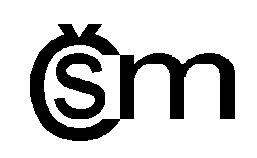              Česká společnost pro mechaniku            Pobočka BRNOZpráva o činnosti pobočky v roce 2014	PublikaceNa ústavu mechaniky FSI VUT v Brně působila v roce 2014 redakce časopisu Engineering Mechanics (ISSN 1802-1484), který je od roku 2010 vydáván pod hlavičkou ČSMSborník konference Engineering Mechanics 2014 (ISSN 1805-8248), Svratka KonferenceEngineering Mechanics 2014, hlavní organizátor konference s mezinárodní účastí, Svratka, 12.-15.5.2014Semináře - Prezentace firmy – výpočty MKP20. 3. 2014, Honeywell, Ing. Václav Hrůza, Ph.D.- Seznámení studentů 4. roč. s možnostmi programu Optislang15. 4. 2014, SVS FEM, s.r.o., Ing. László Iván, Ph.D.- Prezentace produktů firmy ANSYS30. 4. 2014, SVS FEM, s.r.o., Ing. László Iván, Ph.D.- Využití paralelních výpočtů při řešení MKP problémů7. 5. 2014, SVS FEM, s.r.o., doc. Ing. Petr Koňas, Ph.D.- Prezentace firmy pro studenty 5. ročníku8. 10. 2014, ZKL-Výzkum a vývoj, a.s., Ing. Martin Zbožínek- Prezentace MecasESI11. 4. 2014, MECAS ESI s.r.o., Ing. Jan Štych, Ph.D. PřednáškyP. Řehák: Prvoprincipiální studium lomových vlastností multivrstev AIN/VN, VN/TiNHector Cifuentes Bulté: Size-independent fracture energy of concreteM. Zelený: Prvoprincipielní výpočty smykových napětí ve slitinách Ni-Mn-Ga.M. Friák: Elastic properties of CrN/AlN superlattices.Tomás Eduardo García Suárez: How to estimate the mechanical properties when we don’t have enough material? An overview of the Small Punch TestO. Lennert: Zpracování napěťově deformační odezvy v průběhu cyklického zatěžováníJ. Mička: Zpracování měření mechanických charakteristik kovových materiálů při monotónním zatěžováníJ. Vlach: Zpracování měření mechanických charakteristik kovových materiálů při cyklickém zatěžováníP. Šesták: Pevnost a stabilita martenzitické fáze NiTi při kombinaci smykového a normálového zatíženíP. Šesták: Česko – Norská výzkumná spolupráce v oblasti grafénu a slitin s paměťovým efektem	Další akce pro studenty a veřejnostK propagaci studia strojních oborů a speciálně inženýrské mechaniky mezi studenty středních škol byly využity Dny otevřených dveří, které se na FSI VUT v Brně uskutečnily v lednu a v prosinci 2014. Studenti středních škol se mohli seznámit nejen s nabídkou inovovaných oborů na FSI, ale byla jim prezentována i velmi zajímavá perspektiva uplatnění v technických oborech po ukončení VŠ v praxi i ve výzkumných centrech fakulty. Případné zaměstnavatele zde zastupovali např. pracovníci firmy Honeywell nebo Siemens. Členové ČSM patřili ke spoluorganizátorům akce a k propagaci mechaniky mezi potenciálními zájemci o studium přispěli zejména samostatnou prezentací a předvedením laboratoří ústavu mechaniky.Podobně intenzivní pozornost byla pobočkou ČSM věnována i tzv. „Noci vědců“, která byla organizována v prostorách brněnského Technického muzea, volně otevřeného veřejnosti do pozdních nočních hodin dne 26.9.2014. Mechanika zde byla zastoupena několika stanovišti s postery, videoprezentacemi a fyzickými ukázkami zajímavých technických děl z produkce Ústavu mechaniky FSI VUT v Brně. Popularizačně zaměřená akce se setkala s velmi pozitivním ohlasem široké veřejnosti, od nejmladších dětských účastníků až po návštěvníky v důchodovém věku.Speciálně pro studenty s hlubším zájmem o mechaniku pak byly organizovány návštěvy spolupracujících průmyslových podniků (ŽĎAS, Siemens) a ústavů (Ústav fyziky materiálů AV ČR, Brno). Byl pro ně rovněž organizován cyklus seminářů uvedený v samostatném odstavci této zprávy. K navázání kontaktů mezi studenty Inženýrské mechaniky a potenciálními zaměstnavateli z brněnského regionu pak byl zorganizován Den firem, který se na FSI VUT v Brně konal dne 13.3.2014. Zúčastnilo se ho 42 firem s nabídkou stipendií, projektů a pracovních míst pro studenty v oblastech odpovídajících studijnímu profilu mechaniky.Shrnutí	Uvedený přehled akcí dokumentuje činnost pobočky v oblasti šíření aktuálních vědeckých a technických informací a jejich propagaci mezi odbornou i laickou veřejností. V uplynulém roce se dařilo zajistit i kvalitní zahraniční přednášky. Pokračovala i spolupráce s vybranými středními školami regionu ve snaze zvýšit zájem talentované mládeže o studium technických oborů všeobecně.	Činnost pobočky je úzce navázána na výuku díky tomu, že značná část členů pedagogicky působí na technicky zaměřených fakultách brněnských vysokých škol, především VUT. Přispívá to k rychlému šíření nových poznatků mezi nejmladší generaci techniků. V Brně dne 7.1.2015							Prof. ing. Jindřich Petruška, CSc.								předseda pobočky